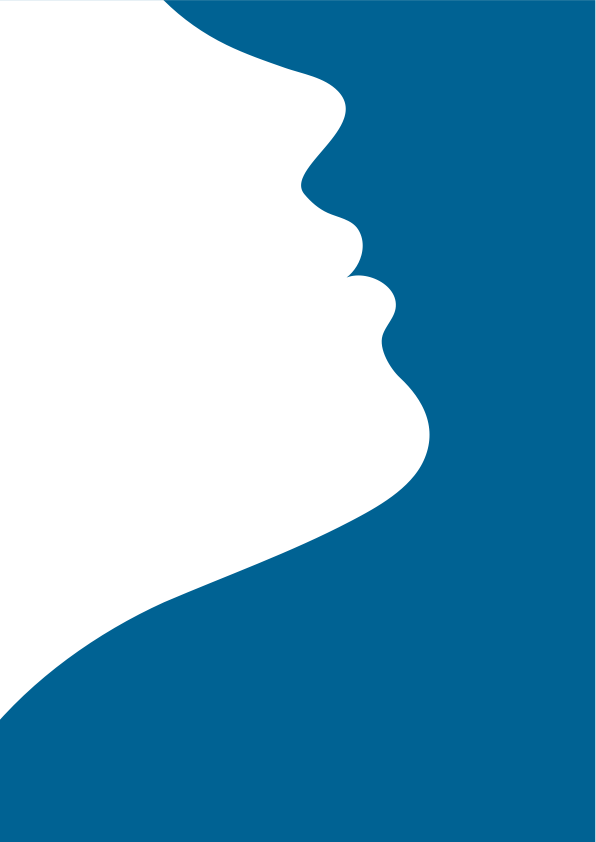 IntroductionPractitioners and clinics will use a vast array of internal policies and procedures, but the most appropriate policies will always depend on the size and nature of the individual organisation. The policies are more effective if they are developed and reviewed on an ongoing basis with the involvement of staff, and are tailored to suit the specific needs of a clinic and its activities. However, some guidance and examples mean that you don’t have to start from scratch.Save Face has developed a number of example generic policies which can be used as a basis for your own policies, where relevant these policies should be tailored to suit the needs and requirements of each individual practitioner and clinic.DisclaimerSave Face accepts no responsibility for any third party loss or consequences arising from the use of these example policies.Template Infection ControlPolicy StatementThe following can lead to infection/cross infection;Contaminated equipment or instrumentsInfection sources in the clinical environmentDirty handsFailure to adequately cleanse and disinfect skin prior to injection/invasive procedureFailure to safely dispose of used swabs, protective clothing or instrumentsAccidental needle stick/sharps injuryRisk ManagementPersonal HygieneHair must be tied back to prevent it requiring frequent touching (e.g. to remove it from eyes) or touching the patient or equipment during treatment.Fingernails must be short and clean- without varnish or extensions.Wristwatches, bracelets and rings should not be worn whilst performing clinical procedures.Long sleeves must be rolled upPersonal ProtectionDisposable examination gloves must be worn when performing proceduresDisposable aprons should be worn to protect clothing if there is a risk of blood splashingProtective eyewear should be worn when performing Laser/IPL treatmentsFace masks should be worn when filling or disposing of soiled microdermabrasion crystalsClinical staff should have Hep B immunityHand HygieneUsing Soap and Water;Wet hands with warm water before applying soapApply liquid soap to all surfaces of the handsRub hands vigorously for at least 15 secondsRinse thoroughly using warm waterDry thoroughly using a disposable paper towelUsing Alcohol Hand Gel;Ensure hands are free from visible soilingApply alcohol gel to all surfaces of the handsrub continuously until all the alcohol has driedAlcohol hand gel may only be used as an alternative to washing when hands are visibly clean.Hand Washing Should Take Place;On arrival at workOn leaving workBefore and after each patient contactBefore handling food or drinkAfter removing glovesAfter handling potentially contaminated products or laundryAll cuts and grazes on hands and forearms must be covered with waterproof dressingsHousekeepingThe work surfaces are cleaned daily, including treatment couches and chairs, with antiseptic products such as alcohol wipes or sanitising spray.Workplace furniture including telephones and fittings are kept clean The floor is washed dailyStorage drawers and cupboards should be cleaned (local policy)Medicines fridge should be cleaned (local policy)Reusable medical devices should be wiped using alcohol wipes at the end of each treatmentNon disposable linen when soiled (local policy)Soiled soft waste such as swabs and couch roll should be disposed of in the designated clinical waste bags.All waste is removed from the treatment room daily and disposed of (local policy)Soap and paper towel dispensers are kept topped upToilets are cleaned and disinfected dailySafe Treatment ProtocolsUse only legitimate products and supplyUse within expiry dateDo not administer products from a syringe to multiple patients, even if the needle or cannula on the syringe is changed. Needles, cannulae, and syringes are sterile, single-use items; they should not be reused for another patient nor to access a product that might be used for a subsequent patient. Do not administer products from single-dose syringes or ampules to multiple patients or combine leftover contents for later use.Reconstitute using aseptic technique as per manufacturer guidelines and discard any unused product.If multidose vials must be used, both the needle or cannula and syringe used to access the multidose vial must be sterileMulti dose vials should be discarded within 28 days unless manufacturer advises otherwise.Skin Preparation;All makeup should be removed with facial wash and followed with antiseptic skin preparation of the treatment area such as 2%chlorhexidine and isopropyl alcohol 70%, if no history of sensitivity. Skin disinfection should be undertaken after makeup removal and after any application of ice Skin disinfectant solution should be applied using gentle friction – repeated up and down, back and forth strokes for 30 seconds – to reduce the number of resident bacteria present at the insertion site which could serve as a source of infection the solution should be allowed to fully air dryuse of an aseptic technique, including hand hygieneSterile field and gloves to be used for deep tissue augmentation with dermal fillers.AftercarePatients should be advised to avoid touching the area for 4 hours and to refrain from applying makeup for 12 hours. For patients who are observed to unconsciously and habitually touch their face it may be appropriate to apply alcohol gel to their hands on completion of the treatment session.Safe Management of Sharps‘Sharps’ describes any item which may cause penetrative injury or may puncture waste bags, typically; needles, blades, razors, glass ampoules.Disposable gloves must be worn when using sharpsAll sharps must be disposed of immediately, in a designated puncture proof sharps binIt is the responsibility of the staff members using the item to dispose of it correctly, immediately after use.Sharps must never be re-sheathed. Needles and syringes must be disposed of as one unit whenever possible.Sharps boxes must be;Assembled correctly, including completion of label on the boxPlaced in a safe and accessible place in the treatment roomClosed when ¾ full as indicated by black line or after 3 months of use.Stored for collection safely, away from public areasDisposed of by a licensed contractorEvent of a Sharps InjuryIn the event of sharps injury, when contaminated with patients’ blood, First Aid must be administered as below:The wound should be encouraged to bleed by squeezing The wound should be washed thoroughly with soap and warm waterSplashes to the eyes, mouth or nose should be washed promptly and thoroughly with tap water or preferably eye wash solution The wound should be covered with a dressingAscertain the HIV/HepB status of the donor and or assess risk of infection. Social history may indicate risk if status unknown.Send recipient of injury immediately to the nearest NHS centre (as above).Contact the nearest NHS centre to inform them of the incident and that the recipient is on the way.Ensure that the following information is available to the NHS:HIV/Hep B /Hep C status of recipientHIV/ Hep B/Hep C status of the donor (patient)Risk Assessment details and Incident record form should be completed.References and Further ReadingControl of substances hazardous to health (COSH, 1999) http://www.legislation.gov.uk/ukpga/1987/43/contents/madeGuidance on The Control of Substances Hazardous to Health Regulations (Health and Safety Executive, 2002)Guidance for Clinical Healthcare Workers: Protection against blood borne viruses (DH,1998)Safe Management of Healthcare Waste (RCN, 2007)Prevention and control of healthcare-associated infections in primary and community care (NICE, 2012)Safe Injection Practices Coalition, 2009 One and Only Campaign, http://www.oneandonlycampaign.org/ last accessed April, 2014